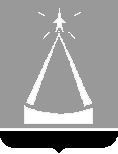 ГЛАВА  ГОРОДСКОГО  ОКРУГА  ЛЫТКАРИНО  МОСКОВСКОЙ  ОБЛАСТИПОСТАНОВЛЕНИЕ   05.03.2024   №   126-п   г.о. ЛыткариноО внесении изменений в Правила определения нормативных затрат   на обеспечение функций органов местного самоуправления города Лыткарино (включая подведомственные казенные учреждения)В соответствии с частью 4 статьи 19 Федерального закона от 05.04.2013 № 44-ФЗ «О контрактной системе в сфере закупок товаров, работ, услуг для обеспечения государственных и муниципальных нужд», постановлением Правительства Российской Федерации от 13.10.2014 № 1047 «Об Общих правилах определения нормативных затрат на обеспечение функций государственных органов, органов управления государственными внебюджетными фондами и муниципальных органов, определенных в соответствии с Бюджетным кодексом Российской Федерации наиболее значимых учреждений науки, образования, культуры и здравоохранения, включая соответственно территориальные органы и подведомственные казенные учреждения, а также Государственной корпорации по атомной энергии «Росатом», Государственной корпорации по космической деятельности «Роскосмос» и подведомственных им организаций», в связи со служебной необходимостью, постановляю:Внести изменения в Правила  определения нормативных затрат на обеспечение функций органов местного самоуправления города Лыткарино (включая подведомственные казенные учреждения), утвержденные постановлением главы города Лыткарино от 01.11.2016 № 734-п, согласно приложению. Начальнику сектора муниципального контроля отдела экономики и перспективного развития Администрации городского округа Лыткарино (Феофанова О.С.) обеспечить опубликование настоящего постановления в установленном порядке и размещение на официальном сайте городского округа Лыткарино в сети «Интернет».          3. Контроль за исполнением настоящего постановления возложить на заместителя главы городского округа Лыткарино Н.А. Александрову. К.А. КравцовПриложениек постановлению главы городского округа  Лыткарино                                                                                          от __________ № ________   Изменения в Правила определения нормативных затрат на обеспечение функций органов местного самоуправления города Лыткарино (включая подведомственные казенные учреждения) (далее – Правила)Таблицу 3 «Нормативы, применяемые при расчете нормативных затрат на приобретение вычислительной техники, принтеров, многофункциональных устройств» Приложения к Правилам изложить в новой редакции:«Таблица№3_____________________*Объем расходов, рассчитанный с применением нормативных затрат, может быть изменен по решению руководителя муниципального заказчика в пределах утвержденных на эти цели лимитов бюджетных обязательств. Периодичность приобретения компьютерного и периферийного оборудования, средств коммуникации определяется максимальным сроком полезного использования в соответствии с постановлением Правительства Российской Федерации от 1 января 2002 года №1 «О классификации основных средств, включаемых в амортизационные группы».** Цена единицы вычислительной техники, принтеров, сканеров, многофункциональных устройств определяется в соответствии с:коммерческими предложениями, прейскурантами (прайс-листами) с указанием цен на товары на текущий финансовый год.*** По мере необходимости в соответствии с программным мероприятием на финансовый год.»№п/пНаименование вычислительной техники, принтеров, многофункциональных устройств, копировальных аппаратов и иной оргтехникиЕдиница измеренияКоличество на единицу штатной численности*Срок эксплуатации в годахЦена единицы, тыс. руб.**Руководители органов местного самоуправления города ЛыткариноРуководители органов местного самоуправления города ЛыткариноРуководители органов местного самоуправления города ЛыткариноРуководители органов местного самоуправления города ЛыткариноРуководители органов местного самоуправления города Лыткарино1.1Моноблок и (или) рабочая станция (системный блок, монитор, мышь, клавиатура)шт.13100,01.1.1.Клавиатура компьютернаяшт.132,01.1.2.Мышь компьютернаяшт.131,01.2Принтершт.1337,01.3Ноутбук /Планшетный компьютершт.1370,01.4Многофункциональное устройствошт.1330,01.5Многофункциональное устройство для копирования большого объема информационных материаловшт.***3125,01.6Проводной/беспроводной телефонный аппаратшт.2525,01.7Калькуляторшт.25-73,01.8Фотокамерашт.***530,0Руководители органов Администрации городского округа Лыткарино с правами юридического лица, руководители МКУРуководители органов Администрации городского округа Лыткарино с правами юридического лица, руководители МКУРуководители органов Администрации городского округа Лыткарино с правами юридического лица, руководители МКУРуководители органов Администрации городского округа Лыткарино с правами юридического лица, руководители МКУРуководители органов Администрации городского округа Лыткарино с правами юридического лица, руководители МКУ2.1Ноутбук /Планшетный компьютершт.1370,02.2Моноблок и (или) рабочая станция (системный блок, монитор, мышь, клавиатура)шт.1375,02.2.1.Клавиатура компьютернаяшт.131,52.2.2.Мышь компьютернаяшт.130,72.3Принтершт.1320,02.4Факсшт.1310,02.5Многофункциональное устройствошт.1330,02.6Проводной/беспроводной телефонный аппаратшт.1525,02.7Калькуляторшт.15-72,02.8Фотокамерашт.***520,0Работники ОМСУ города Лыткарино, органов Администрации городского округа Лыткарино с правами юридического лица, специалисты МКУРаботники ОМСУ города Лыткарино, органов Администрации городского округа Лыткарино с правами юридического лица, специалисты МКУРаботники ОМСУ города Лыткарино, органов Администрации городского округа Лыткарино с правами юридического лица, специалисты МКУРаботники ОМСУ города Лыткарино, органов Администрации городского округа Лыткарино с правами юридического лица, специалисты МКУРаботники ОМСУ города Лыткарино, органов Администрации городского округа Лыткарино с правами юридического лица, специалисты МКУ3.1Моноблок и (или) рабочая станция (системный блок, монитор, мышь, клавиатура)шт.1365,03.1.1.Клавиатура компьютернаяшт.131,23.1.2.Мышь компьютернаяшт.130,53.2Рабочая станция (системный блок, монитор, мышь, клавиатура) для работы с графическим дизайномшт.1395,03.3Принтершт.1320,03.4Факсшт.1310,03.5Многофункциональное устройствошт.0,5330,03.6Проводной/беспроводной телефонный аппаратшт.155,03.7Калькуляторшт.15-72,03.8Принтер формата А3-А5шт.***345,03.9Сетевое оборудование: роутеры и прочеешт.****50,03.10Наушники с микрофономшт.****5,03.11Внешний жесткий дискшт.***56,0Нормы положенности на приобретение источников бесперебойного питанияНормы положенности на приобретение источников бесперебойного питанияНормы положенности на приобретение источников бесперебойного питанияНормы положенности на приобретение источников бесперебойного питанияНормы положенности на приобретение источников бесперебойного питания4.1Сервершт.***2-3464,04.2Источник бесперебойного питания:Мощность – до 7кВтМощность – до 0,6кВтшт.шт.*** 13-5250,012,0